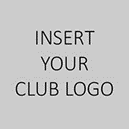 COACHING CONTRACT TEMPLATETERMS & CONDITIONSOPERATION OF THIS CONTRACTThe Coach and the Club acknowledge and agree that this Coaching Contract does not commence operation or have binding effect until such time as the Coach becomes registered with the Club.The Coach agrees not to enter into any agreement or understanding to coach Water Polo with any other club or team other than the Club from the date of this Coaching Contract until the conclusion of the Term or the Coach’s application for registration with the Club being declined. The Coach shall use reasonable endeavours and do all things reasonably required by the Club to enable the Coach to become a registered Coach of the Club.The Coach warrants to the Club that the Coach has, prior to entering into this Coaching Contract, notified the Club of any suspension that will limit the Coach’s ability to be selected as a Coach.COACH OBLIGATIONS	    The Coach shall for the Term:Coach Water Polo for the Club to the best of the Coach’s skill and ability.Attend all games, training sessions and team meetings of the Club.Obey all reasonable directions of the Board/President, and Secretary of the Club.Maintain the relevant registration with Water Polo Australia at all times, including applicable state working with children clearance (of applicable) and any other state requirements.Comply with all applicable rules, regulations and policies including the Coaches Code of Conduct, the National Member Protection Policy, and applicable National and State rules, policies and procedures.Comply with all reasonable requirements of the Club relating to preparation for games, attendance at social functions, behaviour and dress.Not play or train for Water Polo with any other Club or team without first obtaining the consent in writing of the Club.COACHING PAYMENTSThe Club shall make the Coaching Payments to the Coach in accordance with the Schedule attached to this Coaching Contract.The Coach agrees that the Club is entitled to set off any monies which may at any time be payable by the Coach to the Club on any account against the Coach Payments.TERMINATION	    This Contract may be terminated by:The Club, if the Coach is in breach of any of the Coach’s obligations hereunder and the breach has not been remedied after a period of 14 days following notice in writing by the Club to the Coach requiring the breach to be remedied.The Coach, if the Club is in breach of any of its obligations hereunder and the breach continues has not been remedied after a period of 14 days following notice in writing by the Coach to the Club requiring the breach to be remedied.Upon termination of this agreement, the Coach shall return to the Club all property belonging to the Club including, without limitation, documents, equipment and other materials in relation to the club.WATER POLO AUSTRALIA COACHES CODE OF CONDUCTI _________________________________ of ______________________________________________________________hereby commit to the best of my ability, to uphold the following requirements of the Water Polo Australia’s (WPA’s) Coaches’ Code of Conduct whilst representing myself and WPA.I understand that as an integral component of my Coaching Accreditation, I must maintain a standard of behaviour and conduct in the best interests of the sport of water polo and the players and/or staff in my care. The Coach Code of Conduct forms part of the WPA Member Protection Policy that can be found on the website at www.waterpoloaustralia.com.au. By signing this Code of Conduct, I understand and agree that:Respect the rights, dignity and worth of every human being.Ensure the athlete’s time spent with you is a positive one.Treat each athlete as an individual.Provide a drug free environment.Be fair, considerate and honest with athletes.Be professional and accept responsibility for your actions.Make a commitment to providing a quality service to your athletes.Operate within the rules of your sport. Any physical contact with athletes should be:Appropriate to the situation.Necessary for the athlete’s skill development.Refrain from any form of personal abuse towards your athletes.Refrain from any form of harassment.Provide a safe environment for training and competition.Show concern and caution towards sick and injured athletes.Be a positive role model for your sport and athletes.Refrain from inappropriate behaviour towards officials and parents.NAME AND CLUBNAME AND CLUBNAME AND CLUBNAME AND CLUBNAME AND CLUBNAME AND CLUBNAME AND CLUBThis Declaration is made by:This Declaration is made by:. . . . . . . . . . . . . . . . . . . . . . . . . . . . . . . . . . . . . . . . . . . . . . . . . . . . . . . . . . . . . (‘the Coach’). . . . . . . . . . . . . . . . . . . . . . . . . . . . . . . . . . . . . . . . . . . . . . . . . . . . . . . . . . . . . (‘the Coach’). . . . . . . . . . . . . . . . . . . . . . . . . . . . . . . . . . . . . . . . . . . . . . . . . . . . . . . . . . . . . (‘the Coach’). . . . . . . . . . . . . . . . . . . . . . . . . . . . . . . . . . . . . . . . . . . . . . . . . . . . . . . . . . . . . (‘the Coach’). . . . . . . . . . . . . . . . . . . . . . . . . . . . . . . . . . . . . . . . . . . . . . . . . . . . . . . . . . . . . (‘the Coach’)Of:. . . . . . . . . . . . . . . . . . . . . . . . . . . . . . . . . . . . . . . . . . . . . . . . . . . Water Polo Club (‘the Club’). . . . . . . . . . . . . . . . . . . . . . . . . . . . . . . . . . . . . . . . . . . . . . . . . . . Water Polo Club (‘the Club’). . . . . . . . . . . . . . . . . . . . . . . . . . . . . . . . . . . . . . . . . . . . . . . . . . . Water Polo Club (‘the Club’). . . . . . . . . . . . . . . . . . . . . . . . . . . . . . . . . . . . . . . . . . . . . . . . . . . Water Polo Club (‘the Club’). . . . . . . . . . . . . . . . . . . . . . . . . . . . . . . . . . . . . . . . . . . . . . . . . . . Water Polo Club (‘the Club’)An affiliated club of the:An affiliated club of the:. . . . . . . . . . . . . . . . . . . . . . . . . . . . . . . . . . . . . . . . . . . . . . . . (‘State Water Polo Body’). . . . . . . . . . . . . . . . . . . . . . . . . . . . . . . . . . . . . . . . . . . . . . . . (‘State Water Polo Body’). . . . . . . . . . . . . . . . . . . . . . . . . . . . . . . . . . . . . . . . . . . . . . . . (‘State Water Polo Body’). . . . . . . . . . . . . . . . . . . . . . . . . . . . . . . . . . . . . . . . . . . . . . . . (‘State Water Polo Body’). . . . . . . . . . . . . . . . . . . . . . . . . . . . . . . . . . . . . . . . . . . . . . . . (‘State Water Polo Body’)VALIDITY PERIODVALIDITY PERIODValid until: . . . . . . /. . . . . . . /. . . . . . .  OR end of the . . . . .seasonValid until: . . . . . . /. . . . . . . /. . . . . . .  OR end of the . . . . .seasonValid until: . . . . . . /. . . . . . . /. . . . . . .  OR end of the . . . . .seasonValid until: . . . . . . /. . . . . . . /. . . . . . .  OR end of the . . . . .seasonValid until: . . . . . . /. . . . . . . /. . . . . . .  OR end of the . . . . .seasonCOACHING PAYMENTSCOACHING PAYMENTS(strike through where not applicable)(strike through where not applicable)(strike through where not applicable)Per season:$ . . . . . . . . . . . . . . .Per game:Per game:$ . . . . . . . . . . . . . . .Incentives:$ . . . . . . . . . . . . for . . . . . . . . . . . . . . . . . . . . . . . . . . . . . . . . . . . . . . . . . . . . . . . . . . . . . . . . .$ . . . . . . . . . . . . for . . . . . . . . . . . . . . . . . . . . . . . . . . . . . . . . . . . . . . . . . . . . . . . . . . . . . . . . .$ . . . . . . . . . . . . for . . . . . . . . . . . . . . . . . . . . . . . . . . . . . . . . . . . . . . . . . . . . . . . . . . . . . . . . .$ . . . . . . . . . . . . for . . . . . . . . . . . . . . . . . . . . . . . . . . . . . . . . . . . . . . . . . . . . . . . . . . . . . . . . .$ . . . . . . . . . . . . for . . . . . . . . . . . . . . . . . . . . . . . . . . . . . . . . . . . . . . . . . . . . . . . . . . . . . . . . .Deductions from pay:Deductions from pay:$ . . . . . . . . . . . . for . . . . . . . . . . . . . . . . . . . . . . . . . . . . . . . . . . . . . . . . . . . . . . . . . . . . . . . . .$ . . . . . . . . . . . . for . . . . . . . . . . . . . . . . . . . . . . . . . . . . . . . . . . . . . . . . . . . . . . . . . . . . . . . . .$ . . . . . . . . . . . . for . . . . . . . . . . . . . . . . . . . . . . . . . . . . . . . . . . . . . . . . . . . . . . . . . . . . . . . . .$ . . . . . . . . . . . . for . . . . . . . . . . . . . . . . . . . . . . . . . . . . . . . . . . . . . . . . . . . . . . . . . . . . . . . . .$ . . . . . . . . . . . . for . . . . . . . . . . . . . . . . . . . . . . . . . . . . . . . . . . . . . . . . . . . . . . . . . . . . . . . . .Other in-kind benefits:Other in-kind benefits:To the value of $ . . . . . . . . . for: . . . . . . . . . . . . . . . . . . . . . . . . . . . . . . . . . . . . . . . . . . . . . .To the value of $ . . . . . . . . . for: . . . . . . . . . . . . . . . . . . . . . . . . . . . . . . . . . . . . . . . . . . . . . .To the value of $ . . . . . . . . . for: . . . . . . . . . . . . . . . . . . . . . . . . . . . . . . . . . . . . . . . . . . . . . .To the value of $ . . . . . . . . . for: . . . . . . . . . . . . . . . . . . . . . . . . . . . . . . . . . . . . . . . . . . . . . .To the value of $ . . . . . . . . . for: . . . . . . . . . . . . . . . . . . . . . . . . . . . . . . . . . . . . . . . . . . . . . .Other considerations:Other considerations:. . . . . . . . . . . . . . . . . . . . . . . . . . . . . . . . . . . . . . . . . . . . . . . . . . . . . . . . . . . . . . . . . . . . . . . . .. . . . . . . . . . . . . . . . . . . . . . . . . . . . . . . . . . . . . . . . . . . . . . . . . . . . . . . . . . . . . . . . . . . . . . . . .. . . . . . . . . . . . . . . . . . . . . . . . . . . . . . . . . . . . . . . . . . . . . . . . . . . . . . . . . . . . . . . . . . . . . . . . .. . . . . . . . . . . . . . . . . . . . . . . . . . . . . . . . . . . . . . . . . . . . . . . . . . . . . . . . . . . . . . . . . . . . . . . . .. . . . . . . . . . . . . . . . . . . . . . . . . . . . . . . . . . . . . . . . . . . . . . . . . . . . . . . . . . . . . . . . . . . . . . . . .TOTAL VALUE OF PAYMENTS AND BENEFITS: $	per seasonTOTAL VALUE OF PAYMENTS AND BENEFITS: $	per seasonTOTAL VALUE OF PAYMENTS AND BENEFITS: $	per seasonTOTAL VALUE OF PAYMENTS AND BENEFITS: $	per seasonTOTAL VALUE OF PAYMENTS AND BENEFITS: $	per seasonTOTAL VALUE OF PAYMENTS AND BENEFITS: $	per seasonTOTAL VALUE OF PAYMENTS AND BENEFITS: $	per seasonDATE FOR PAYMENTDATE FOR PAYMENT□ Weekly□ Monthly□ Other (describe):    . . . . . . . . . . . . . . . . . . . . . .□ Other (describe):    . . . . . . . . . . . . . . . . . . . . . .□ Other (describe):    . . . . . . . . . . . . . . . . . . . . . .ACKNOWLEDGEMENTS(strike through where not applicable)ACKNOWLEDGEMENTS(strike through where not applicable)I volunteer in the water polo and other Club activities as a hobby or pastime.Any services I provide to the Club are provided as a hobby or pastime.I do not rely on the above payments (if applicable) for my regular personal income.I have (if applicable) submitted a ‘statement by a supplier’ to the Club(available at https://www.ato.gov.au)I volunteer in the water polo and other Club activities as a hobby or pastime.Any services I provide to the Club are provided as a hobby or pastime.I do not rely on the above payments (if applicable) for my regular personal income.I have (if applicable) submitted a ‘statement by a supplier’ to the Club(available at https://www.ato.gov.au)I volunteer in the water polo and other Club activities as a hobby or pastime.Any services I provide to the Club are provided as a hobby or pastime.I do not rely on the above payments (if applicable) for my regular personal income.I have (if applicable) submitted a ‘statement by a supplier’ to the Club(available at https://www.ato.gov.au)I volunteer in the water polo and other Club activities as a hobby or pastime.Any services I provide to the Club are provided as a hobby or pastime.I do not rely on the above payments (if applicable) for my regular personal income.I have (if applicable) submitted a ‘statement by a supplier’ to the Club(available at https://www.ato.gov.au)I volunteer in the water polo and other Club activities as a hobby or pastime.Any services I provide to the Club are provided as a hobby or pastime.I do not rely on the above payments (if applicable) for my regular personal income.I have (if applicable) submitted a ‘statement by a supplier’ to the Club(available at https://www.ato.gov.au)(Note: It is the responsibility of the Coach to satisfy themselves that the above acknowledgements are true and correct. Coaches are encouraged to obtain their own tax advice in respect of the payments they receive in connection with water polo).(Note: It is the responsibility of the Coach to satisfy themselves that the above acknowledgements are true and correct. Coaches are encouraged to obtain their own tax advice in respect of the payments they receive in connection with water polo).(Note: It is the responsibility of the Coach to satisfy themselves that the above acknowledgements are true and correct. Coaches are encouraged to obtain their own tax advice in respect of the payments they receive in connection with water polo).(Note: It is the responsibility of the Coach to satisfy themselves that the above acknowledgements are true and correct. Coaches are encouraged to obtain their own tax advice in respect of the payments they receive in connection with water polo).(Note: It is the responsibility of the Coach to satisfy themselves that the above acknowledgements are true and correct. Coaches are encouraged to obtain their own tax advice in respect of the payments they receive in connection with water polo).(Note: It is the responsibility of the Coach to satisfy themselves that the above acknowledgements are true and correct. Coaches are encouraged to obtain their own tax advice in respect of the payments they receive in connection with water polo).(Note: It is the responsibility of the Coach to satisfy themselves that the above acknowledgements are true and correct. Coaches are encouraged to obtain their own tax advice in respect of the payments they receive in connection with water polo).By signing this Declaration, Coach and Club confirm they will comply with all applicable rules, regulations and policies including the Coaches Code of Conduct, the National Member Protection Policy, and applicable National and State rules, policies and procedures.By signing this Declaration, Coach and Club confirm they will comply with all applicable rules, regulations and policies including the Coaches Code of Conduct, the National Member Protection Policy, and applicable National and State rules, policies and procedures.By signing this Declaration, Coach and Club confirm they will comply with all applicable rules, regulations and policies including the Coaches Code of Conduct, the National Member Protection Policy, and applicable National and State rules, policies and procedures.By signing this Declaration, Coach and Club confirm they will comply with all applicable rules, regulations and policies including the Coaches Code of Conduct, the National Member Protection Policy, and applicable National and State rules, policies and procedures.By signing this Declaration, Coach and Club confirm they will comply with all applicable rules, regulations and policies including the Coaches Code of Conduct, the National Member Protection Policy, and applicable National and State rules, policies and procedures.By signing this Declaration, Coach and Club confirm they will comply with all applicable rules, regulations and policies including the Coaches Code of Conduct, the National Member Protection Policy, and applicable National and State rules, policies and procedures.By signing this Declaration, Coach and Club confirm they will comply with all applicable rules, regulations and policies including the Coaches Code of Conduct, the National Member Protection Policy, and applicable National and State rules, policies and procedures.SIGNEDBy the Coach:. . . . . . . . . . . . . . . . . . . . . . . . . . . . . . . . . . . . . . . . .	Date:. . . . . . . . . . . . . . . . . . . . . . . . . . . . . . . . . . . . . . . . .	Date:. . . . . . . . . . . . . . . . . . . . . . . . . . . . . . . . . . . . . . . . .	Date:. . . . . . . . . . . . . . . . . . . . . . . . . . . . . . . . . . . . . . . . .	Date:. . . . . . /. . . . . . . /. . . . . . .For the Club: Position:. . . . . . . . . . . . . . . . . . . . . . . . . . . . . . . . . . . . . . . . .	Date:President | Secretary | Treasurer | Other. . . . . . . . . . . . . . . . . . . . . . . . . . . . . . . . . . . . . . . . .	Date:President | Secretary | Treasurer | Other. . . . . . . . . . . . . . . . . . . . . . . . . . . . . . . . . . . . . . . . .	Date:President | Secretary | Treasurer | Other. . . . . . . . . . . . . . . . . . . . . . . . . . . . . . . . . . . . . . . . .	Date:President | Secretary | Treasurer | Other. . . . . . /. . . . . . . /. . . . . . .(delete inapplicable sections)SIGNEDName:. . . . . . . . . . . . . . . . . . . . . . . . . . . . . . . . . . . . . . . . . . . . . . . . . . . . . . . . . . . . . . . . . . . . . . . . . . . . . . . . Signature: . . . . . . . . . . . . . . . . . . . . . . . . . . . . . . . . . . . . . . . . .	Date:. . . . . . /. . . . . . . /. . . . . . .